8.1	النظر في الإجراءات التنظيمية الممكنة لدعم تحديث النظام العالمي للاستغاثة والسلامة في البحر (GMDSS) ودعم إدخال أنظمة ساتلية إضافية في النظام العالمي للاستغاثة والسلامة في البحر، وفقاً للقرار 359 (Rev.WRC-15)؛مقدمةينص القرار 359 في فقرة "يقرر" على إجراء دراسات مع مراعاة أنشطة المنظمة البحرية الدولية (IMO) وكذلك المعلومات والمتطلبات التي تقدمها المنظمة البحرية الدولية من أجل تحديد الأحكام التنظيمية اللازمة لدعم عصرنة النظام العالمي للاستغاثة والسلامة في البحر. وتركز هذه العصرنة التي يجري النظر فيها في إطار هذا البند من جدول الأعمال على بيانات الملاحة بالموجات الهكتومترية (MF NAVDAT) وبيانات الملاحة بالموجات الديكامترية (HF NAVDAT).واعتُمد النظام العالمي للاستغاثة والسلامة في البحر (GMDSS) كجزء من التعديلات التي أُدخلت عام 1988 على الاتفاقية الدولية لسلامة الأرواح في البحار (SOLAS) لعام 1974. ونُفذ بالكامل في عام 1999. وقد أحسن خدمة البحارة والصناعات البحرية منذ إنشائه، ولكن بعض تكنولوجيات هذا النظام لم تحقق كامل إمكاناتها، ويمكن تنفيذ بعض وظائفه بتكنولوجيات أحدث.واعتمدت المنظمة البحرية الدولية (IMO) خطة لتحديث النظام العالمي للاستغاثة والسلامة في البحر (GMDSS) تحتوي على استعراض إجمالي واستعراض تفصيلي. ويُظهر الاستعراض التفصيلي والخطة أن استعمال بعض الخدمات القائمة آخذ في التراجع، في حين يجري إدخال تكنولوجيات جديدة أخرى مثل نظام تبادل البيانات بالموجات المترية (VDES) ونظام بيانات الملاحة (NAVDAT). وقد سبق أن تناول المؤتمر العالمي للاتصالات الراديوية لعام 2015 المكون الأرضي للنظام VDES، وسينظر المؤتمر العالمي للاتصالات الراديوية لعام 2019 في المكون الساتلي للنظام VDES بشكل منفصل في إطار البند 2.9.1 من جدول الأعمال.وأدمج النص الملاحي (NAVTEX) في اللوائح الخاصة بنظام GMDSS لنشر معلومات السلامة البحرية التي جرى التعريف بها في مرحلة انتقالية من 1992 إلى 1999، وبعد ذلك أصبحت إلزامية بموجب الفصل الخامس من لوائح الاتفاقية الدولية لسلامة الأرواح في البحار (SOLAS).وتعتبر بيانات الملاحة صيغة محسَّنة للنص الملاحي الحالي ويمكن إدراجها ضمن العناصر الواردة في الجيل التالي من النظام GMDSS وتناول المؤتمر WRC-12 توزيع نطاق التردد kHz 505-495 للخدمة المتنقلة البحرية. ويُعتبر هذا النطاق الأكثر ملاءمة لتطبيق بيانات الملاحة (NAVDAT) بالموجات الهكتومترية (MF) ولكن لا تزال الحاجة تدعو لأحكام تنظيمية لتطبيقات بيانات الملاحة (NAVDAT) بالموجات الهكتومترية (MF) وبالموجات الديكامترية (HF) معاً.ويمكن أن تعمل بيانات الملاحة بالموجات الهكتومترية والديكامترية على السواء. وبما أن نطاق التردد kHz 500 يقدم تغطية جيدة على النحو المبين في التوصية ITU-R P.368-9، فمن شأن نطاق التردد kHz 526,5-415 الخاص بالخدمة المتنقلة البحرية أن يُستعمل لبيانات الملاحة (NAVDAT) بالموجات الهكتومترية (MF) على النحو الموصوف في التوصية ITU-R M.2010.وترى بعض الإدارات أن بيانات الملاحة بالموجات الهكتومترية قد لا تكون مطلوبة نظراً لتنفيذ نظام تبادل البيانات بالموجات المترية (VDES) في المستقبل، وسيوفر هذا النظام وسائل كافية لإيصال المعلومات الملاحية المطلوبة بدلاً من بيانات الملاحة بالموجات الهكتومترية. ومع ذلك فإن من شأن تنفيذ بيانات الملاحة بالموجات الديكامترية أن يكمِّل معلومات البيانات في منطقة القطب الشمالي مما سيسمح بتوزيع الرسوم البيانية والخرائط الخاصة بمعلومات السلامة البحرية في هذه المناطق. ومع مراعاة الدراسات التي أجريت خلال فترة الدراسة هذه بموجب الفقرة 1 من "يقرر" من القرار 359 (Rev.WRC-15) والأخذ علماً بالمعلومات والمتطلبات المقدمة من المنظمة البحرية الدولية، من أجل تحديد الأحكام التنظيمية اللازمة لدعم عصرنة النظام العالمي للاستغاثة والسلامة في البحر، يتضمن هذا المقترح بعض الأحكام التنظيمية لتيسير إدخال بيانات الملاحة والتقدم في عصرنة هذا النظام، وسيتناول المؤتمر العالمي للاتصالات الراديوية لعام 2023 هذه الأحكام في إطار القرار 361 (Rev.WRC-15).المـادة 5توزيع نطاقات الترددالقسم IV  -  جدول توزيع نطاقات التردد
(انظر الرقم 1.2)MOD	IAP/11A8A1/1#5024779.5	استعمال kHz 495-415 وkHz 526,5-505 على الإبراق الراديوي.الأسباب:	يستعمل نظام النص الملاحي (NAVTEX) هذين النطاقين حالياً. ويمكن أن يستعملهما نظام بيانات الملاحة (NAVDAT) في المستقبل وسيحتاجان إلى توزيع للفواصل الزمنية بين الإدارات المعنية.MOD	IAP/11A8A1/2#50248kHz 1 800-495الأسباب:	تضمن هذه الحاشية الجديدة استعمال هذين النطاقين لنظام بيانات الملاحة (NAVDAT) فقط.ADD	IAP/11A8A1/3A18.5	يُحجز النطاق kHz 505-495 حصراً لنظام بيانات الملاحة (NAVDAT) الدولي الموصوف في أحدث صيغة للتوصية ITU-R M.2010.(WRC-19)     الأسباب:	تضمن هذه الحاشية الجديدة استعمال هذين النطاقين لنظام بيانات الملاحة (NAVDAT) فقط.MOD	IAP/11A8A1/4التذييـل 17 (REV.WRC-)الترددات وترتيبات القنوات الواجب استعمالها
في نطاقات الموجات الديكامترية (HF) للخدمة المتنقلة البحرية(انظر المادة 52)الأسباب:	لم تعد هناك حاجة إلى هذه الملاحظات التي تجاوزتها الأحداث.SUP	IAP/11A8A1/5الملحـق *1 (WRC-15)    الترددات وترتيبات القنوات الحالية الواجب استعمالها
في نطاقات الموجات الديكامترية (HF) للخدمة المتنقلة البحرية،
والتي ستبقى في حيز التنفيذ حتى 31 ديسمبر 2016 (WRC-12)    الأسباب:	كان الملحق 1 للتذييل 17 ساري المفعول حتى 31 ديسمبر 2016، وبالتالي لم تعد هناك أي حاجة إليه.MOD	IAP/11A8A1/6الترددات وترتيبات القنوات الواجب استعمالها
في نطاقات الموجات الديكامترية (HF) للخدمة المتنقلة البحرية،
والتي ستدخل حيز التنفيذ اعتباراً من 1 يناير 2017 (WRC-)    الأسباب:	لم تعد هناك حاجة إلى ورود "الملحق 2" في رأسية العنوان نظراً لإلغاء الملحق 1.MOD	IAP/11A8A1/7#50251الجـزء A  -  جدول النطاقات المجزأة(WRC-)      جدول الترددات (kHz) الواجب استعمالها في النطاقات المحصورة بين kHz 4 000
وkHz 27 500 والموزعة حصراً للخدمة المتنقلة البحرية (تتمة)...SUP	IAP/11A8A1/8#50252القرار 359 (REV.WRC-15)النظر في تطبيق أحكام تنظيمية من أجل تحديث وعصرنة
النظام العالمي للاستغاثة والسلامة في البحرالأسباب:	يُقترح إلغاء هذا القرار نظراً لانتهاء الدراسات المتعلقة بالبند 8.1 من جدول أعمال المؤتمر WRC-19 والمنصوص عليها في الفقرة 1 من "يقرر" (عصرنة النظام العالمي للاستغاثة والسلامة في البحر). وسيتناول القرار 361 (WRC-15) أي تدابير أخرى تتعلق بعصرنة هذا النظام لينظر فيها المؤتمر WRC-23.___________المؤتمر العالمي للاتصالات الراديوية (WRC-19)
شرم الشيخ، مصر، 28 أكتوبر - 22 نوفمبر 2019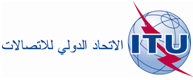 الجلسة العامةالإضافة 1
للوثيقة 11(Add.8)16 سبتمبر 2019الأصل: بالإنكليزية/بالإسبانيةالدول الأعضاء في لجنة البلدان الأمريكية للاتصالات (CITEL)الدول الأعضاء في لجنة البلدان الأمريكية للاتصالات (CITEL)مقترحات بشأن أعمال المؤتمرمقترحات بشأن أعمال المؤتمربند جدول الأعمال 8.1بند جدول الأعمال 8.1التوزيع على الخدماتالتوزيع على الخدماتالتوزيع على الخدماتالإقليم 1الإقليم 2الإقليم 3505-495	متنقلة بحرية505-495	متنقلة بحرية505-495	متنقلة بحريةالنطاقات (MHz)468121618/192225/26الحدود (kHz)4 2216 332,58 43812 658,516 904,519 70522 445,526 122,5ترددات يمكن تخصيصها لأنظمة النطاق الواسع، أو الطبصلة (الفاكس) أو أنظمة الإرسال الخاصة، أو إرسال المعطيات، أو الإبراق بطباعة مباشرةم) ع) ق)الحدود (kHz)4 3516 5018 70713 07717 24219 75522 69626 145...